GKI.271.11.2019.AZK	                                                 	                               załącznik nr 1.1 do SIWZ 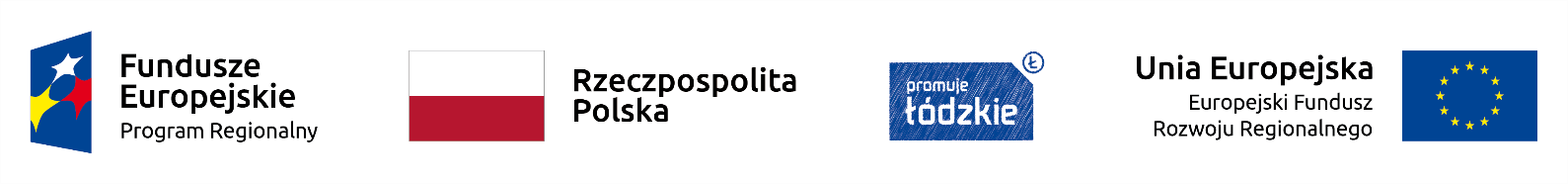 Formularz cenowyCzęść I zamówienia „Meble i wyposażenie technologiczne kuchni”Część II: „Sprzęt AGD i naczynia”Lp.NazwaLiczba szt.Cena jednostkowa (zł)Wartość netto (zł)VAT(%)Wartość brutto1245678I. MEBLE I WYPOSAŻENIE SANITARNE– PRZYGOTOWALNIAI. MEBLE I WYPOSAŻENIE SANITARNE– PRZYGOTOWALNIAI. MEBLE I WYPOSAŻENIE SANITARNE– PRZYGOTOWALNIAI. MEBLE I WYPOSAŻENIE SANITARNE– PRZYGOTOWALNIAI. MEBLE I WYPOSAŻENIE SANITARNE– PRZYGOTOWALNIAI. MEBLE I WYPOSAŻENIE SANITARNE– PRZYGOTOWALNIAI. MEBLE I WYPOSAŻENIE SANITARNE– PRZYGOTOWALNIA1Stół ze zlewem 2 komorowym, półką i syfonem zlewozmywakowym 12Stół przyścienny z dwoma półkami 13Stół ze zlewem 1 komorowym, półką i syfonem zlewozmywakowym14Bateria sztorcowa 2II. MEBLE I WYPOSAŻENIE SANITARNE– POMIESZCZENIE CHŁODNI I PRZYGOTOWALNIA DLA MIĘSAII. MEBLE I WYPOSAŻENIE SANITARNE– POMIESZCZENIE CHŁODNI I PRZYGOTOWALNIA DLA MIĘSAII. MEBLE I WYPOSAŻENIE SANITARNE– POMIESZCZENIE CHŁODNI I PRZYGOTOWALNIA DLA MIĘSAII. MEBLE I WYPOSAŻENIE SANITARNE– POMIESZCZENIE CHŁODNI I PRZYGOTOWALNIA DLA MIĘSAII. MEBLE I WYPOSAŻENIE SANITARNE– POMIESZCZENIE CHŁODNI I PRZYGOTOWALNIA DLA MIĘSAII. MEBLE I WYPOSAŻENIE SANITARNE– POMIESZCZENIE CHŁODNI I PRZYGOTOWALNIA DLA MIĘSAII. MEBLE I WYPOSAŻENIE SANITARNE– POMIESZCZENIE CHŁODNI I PRZYGOTOWALNIA DLA MIĘSA5Stół ze zlewem dwukomorowym i syfonem16Stół przyścienny z półką 17Bateria sztorcowa1III. MEBLE I WYPOSAŻENIE SANITARNE– KUCHNIAIII. MEBLE I WYPOSAŻENIE SANITARNE– KUCHNIAIII. MEBLE I WYPOSAŻENIE SANITARNE– KUCHNIAIII. MEBLE I WYPOSAŻENIE SANITARNE– KUCHNIAIII. MEBLE I WYPOSAŻENIE SANITARNE– KUCHNIAIII. MEBLE I WYPOSAŻENIE SANITARNE– KUCHNIAIII. MEBLE I WYPOSAŻENIE SANITARNE– KUCHNIA8Basen jezdny z syfonem19Regał perforowany110Okap przyścienny111Stół ze zlewem i syfonem212Stół przyścienny z drzwiczkami skrzydłowymi213Szafka wisząca z drzwiami suwanymi 214Stół przyścienny115Stół przyścienny z półką 116Okap przyścienny117Stół przyścienny z półką218Bateria prysznicowa 119Bateria sztorcowa 2ZMYWALNIAZMYWALNIAZMYWALNIAZMYWALNIAZMYWALNIAZMYWALNIAZMYWALNIA20Stół ze zlewem dwukomorowym i syfonem121Okap przyścienny 122Stół przyścienny 123Stół przyścienny124Stół przyścienny z półką125Bateria prysznicowa1STANOWISKO WYDAWANIA I PORCJOWANIA POSIŁKÓWSTANOWISKO WYDAWANIA I PORCJOWANIA POSIŁKÓWSTANOWISKO WYDAWANIA I PORCJOWANIA POSIŁKÓWSTANOWISKO WYDAWANIA I PORCJOWANIA POSIŁKÓWSTANOWISKO WYDAWANIA I PORCJOWANIA POSIŁKÓWSTANOWISKO WYDAWANIA I PORCJOWANIA POSIŁKÓWSTANOWISKO WYDAWANIA I PORCJOWANIA POSIŁKÓW26Szafa przelotowa z drzwiami suwanymi228Stół przyścienny 229Szafa magazynowa z drzwiami suwanymi130Blat MDF 1ZAPLECZE SOCJALNEZAPLECZE SOCJALNEZAPLECZE SOCJALNEZAPLECZE SOCJALNEZAPLECZE SOCJALNEZAPLECZE SOCJALNEZAPLECZE SOCJALNE31Szafa ubraniowa na nóżkach432Blat MDF na nogach stalowych133Krzesło2MAGAZYNMAGAZYNMAGAZYNMAGAZYNMAGAZYNMAGAZYNMAGAZYN34Regał magazynowy2KOMUNIKACJA KOMUNIKACJA KOMUNIKACJA KOMUNIKACJA KOMUNIKACJA KOMUNIKACJA KOMUNIKACJA 35Szafka na sprzęt porządkowy 136Regał magazynowy2WYPOSAŻENIE TECHNOLOGICZNE WYPOSAŻENIE TECHNOLOGICZNE WYPOSAŻENIE TECHNOLOGICZNE WYPOSAŻENIE TECHNOLOGICZNE WYPOSAŻENIE TECHNOLOGICZNE WYPOSAŻENIE TECHNOLOGICZNE WYPOSAŻENIE TECHNOLOGICZNE 37Obieraczka do ziemniaków 138Szafa chłodnicza239Naświetlacz do jaj140Patelnia elektryczna141Kuchnia gazowa 4 palnikowa142Taboret gazowy243Piec konwekcyjno-parowy z podstawą 144Zmywarka kapturowa 145Szafa chłodnicza galwanizowana 145Szafa chłodnicza 246Waga1ŁĄCZNIEŁĄCZNIEŁĄCZNIEŁĄCZNIESPRZĘT AGD I NACZYNIASPRZĘT AGD I NACZYNIASPRZĘT AGD I NACZYNIASPRZĘT AGD I NACZYNIASPRZĘT AGD I NACZYNIASPRZĘT AGD I NACZYNIASPRZĘT AGD I NACZYNIALp.NazwaLiczba szt.Cena jednostkowa (zł)Wartość netto (zł)VAT(%)Wartość brutto12456781Maszynka do mielenia mięsa12Mikser tarczowy13Garnek 50l z pokrywą14Garnek 37,7 l z pokrywą35Garnek 31,4 l z pokrywą16Garnek 5l z pokrywa17Waga stołowa18Patelnia Ø 280mm19Patelnia Ø 200 mm110Patelnia do naleśników Ø 280mm111Cedzak z długą rączką112Wanna cedzakowa Ø 360mm113Cedzak z uchwytami Ø 360214Łyżka cedzakowa monoblok Ø 140 mm115Ubijak do ziemniaków216Chochla 0,25l417Chochla 0,4l318Chochla do sosu 0,025l419Tasak120Nóż kuchennyL 240mm221Nóż kuchennyL 306mm122Nóż do chlebaL 195mm123Nóż do mięsaL 195mm124Nóż do filetowania giętki L 180mm125Otwieracz do konserw226Łopatki do przewracaniaL 320mm227Łopatka do przewracania L170mm228Łopatki do przewracania L300mm229Rózga L500mm230Tłuczek do mięsa231Sito stalowe z siatką132Lejek z sitkiem133Obieraczka do warzyw334Kloc masarski drewniany135Rondel Ø 350mm wraz pokrywą236Brytfanna 350x200337Forma do pieczenia638Miska kuchennaØ 280mm239Miska kuchenna              Ø 300mm240Miska kuchennaØ 320mm241Miska kuchennaØ 360mm242Miska kuchennaØ 400 mm143Miska kuchenna  Ø 550mm144Wanna Ø 500mm145Wiadro 10L446Dzbanek do kompotu547Deska do krojenia848Porcjoner do ryżu i puree649Szczypce uniwersalne250Taca kelnerska460Pojemnik na sztućce661Pojemnik gastronomiczny z pokrywą 3,7L862Pojemnik gastronomiczny z pokrywą 5,7L663Pojemnik gastronomiczny z pokrywą 4,4 L464Pojemnik gastronomiczny z pokrywą 5L465Pojemnik na żywność żaroodporny466Pojemnik na odpady mobilny 70L167Widelec stołowy15068Łyżka stołowa15069Nóż stołowy15070Talerz płytki 200mm15071Talerz płytki 255mm15072Talerz głęboki 235mm15073Kubek 350 ml15074Łyżeczka do  herbaty15075Odkurzacz do pracy na sucho i mokro176Termometr do urządzeń chłodniczych777Szatkownica178Krajalnica1ŁĄCZNIEŁĄCZNIEŁĄCZNIEŁĄCZNIE